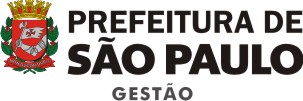 Formulário de Recadastramento do servidor Público Municipal (PENSIONISTA)Decreto 45.690 de 01de janeiro de 2005ASSINATURA PENSIONISTA:                                                                                                          EM: ______ /______ / 20________INSTRUÇÕES PARA PREENCHIMENTO:Verificar se os dados acima estão corretos, caso positivo, RECONHECER ASSINATURA POR AUTENTICIDADE EM CARTÓRIO, NO MÊS DO ANIVERSÁRIO, encaminhando o formulário para Galeria Prestes Maia, sem número, sob o Viaduto do Chá.2)       SE FOR ENTREGAR O FORMULARIO PESSOALMENTECompareça na secretaria em que trabalhava, no mês do seu aniversario; (Caso seja necessário, consulte o endereço da sua unidade no site: www.prefeitura.sp.gov.br/urhs FAVOR NÃO RASURAR O FORMULÁRIO.                                                                                      RECADASTRAMENTO  /  ATUALIZAÇÃO DE DADOS2 - DADOS DO PENSIONISTARF: [ __________________ ] VÍNCULO: [ _____ ] NOME: [ _________________________________________________________________ ]3 - DADOS PESSOAIS PENSIONISTANome Mãe: [ _______________________________________________________________________________________________________ ]Nome Pai: [ ________________________________________________________________________________________________________ ]Sexo: [ _____] Data de Nascimento: [ _____ / _____ / ________ ]  Nacionalidade: [______________________________________________]Cor de acordo com a classificação do IBGE:(___)   AMARELA      (___)  BRANCA      (___)  INDIGENA      (___)  PARDA              (___)  PRETA           (___)  NAO DESEJA DECLARARU.F Nascimento: [ ____ ]                                             Natural de: [ _________________________________________________ ]Estado civil: [ _____________ ]                                   C.P.F: [ _____________________________________________________ ]Número RG: [ _______________________ ] Órgão expedidor: [ ______________________ ] UF Órgão Expedidor:[ _________ ]4 - DADO ENDEREÇOTipo : [ ________________________ ] Logradouro: [ _______________________________________________________________________ ]Número: [ _________ ]              Complemento: [ _________________________________________ ]                   CEP: [ __________ - ______ ]Bairro: [ ______________________________ ]             UF Residência: [ ________ ]                  Município: [ ___________________________ ]DDD: [ ______ ] Telef. Res/Contato: [ ______________________________ ] Ramal: [ __________ ]DDD: [ ______ ] Telef. Celular: [ ______________________________ ]Email: [ _____________________________________________________________________________________________________________ ]5 - DADOS DO LEGADORRF: [ ___________________ ] VÍNCULO: [ _____ ] NOME: [ _________________________________________________________________ ]6 - DADOS DO PROCURADOR (PREENCHER APENAS NOS CASOS DE TUTELA/CURATELA)Nome: [ _______________________________________________________________ ] CPF: [ _____________________________________ ]RG: [ ________________________________ ] Órgão Expedidor: [ ____________ ] UF Órgão Expedidor: [ _________________ ] ASSINATURA:                                                                                                                                     EM: ______ /______ / 20________SMG/COGEP/DERH-3 2015